Counties Work: iCivics Activity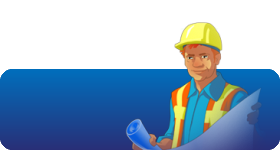 “Do you want to make your community a better place to live?  In ‘Counties Work’, you help manage the county’s government spending and tax collection.  Your decisions will affect everyone in the county!”Name ____________________________________  Date ______________________ Block ______Directions:  Visit icivics.org, click play games, and then under Budgeting choose ‘Citizenship and Participation’.  Play the game and then answer the following questions based on your gameplay. Did you tend to raise taxes or lower taxes?  Why?  _________________________________________________________________________________________________________________________________________________________________________________________________What made people in your community happy?  ______________________________________________________________________________________________________________________What made people in your community angry?  ______________________________________________________________________________________________________________________In real-life Bertie County, do you think the local government should raise taxes or lower them?  Why?  _____________________________________________________________________________________________________________________________________________________________________________________________________________________________________Please write a brief paragraph (4 – 5 sentences) explaining what ‘Counties Work’ teaches about the local government’s role in the economy.  ____________________________________________________________________________________________________________________________________________________________________________________________________________________________________________________________________________________________________________________________________________________________________________________________________________________________________________________________________________________